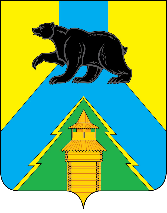 Российская ФедерацияИркутская областьУсть-Удинский районМЭРРАСПОРЯЖЕНИЕ«31» октября 2023 г.  № 784п. Усть-УдаО проведении месячника качества и безопасности мяса и иной продукции животного происхождения на территории Усть-Удинского районаВ целях обеспечения качества и безопасности мяса и иной продукции животного происхождения, пресечения несанкционированной торговли указанной продукцией, в соответствии с Законом Российской Федерации от 7 февраля 1992 года № 2300-1 «О защите прав потребителей», Федеральным законом от 30 марта 1999 года № 52-ФЗ «О санитарно- эпидемиологическом благополучии населения», Федеральным законом от 2 января 2000 года № 29-ФЗ «О качестве и безопасности пищевых продуктов», руководствуясь статьей 45 Устава района:	1. Провести на территории Усть – Удинского района с 15 ноября 2023 года по 14 декабря 2023 года месячник качества и безопасности мяса и иной продукции животного происхождения (далее - месячник).	2. Предложить ТО Управления Роспотребнадзора по Иркутской области в Эхирит-Булагатском, Баяндаевском, Осинском, Боханском, Усть-Удинском, Качугском и Жигаловском районах (по согласованию), ОГБУ Боханская СББЖ Усть-Удинский филиал (Николаенко О.В.) в период проведения месячника проводить профилактические мероприятия, в отношении хозяйствующих субъектов, осуществляющих реализацию мяса и иной продукции животного происхождения. 3. Экономическому отделу администрации района (Кочкина Л.С.): - проинформировать через средства массовой информации население муниципальных образований Усть-Удинского района о проведении месячника;- провести разъяснительную работу с хозяйствующими субъектами осуществляющими реализацию мяса и иной продукции животного происхождения, о недопустимости реализации указанной продукции, не отвечающей требованиям безопасности, и нарушение прав потребителей при оказании услуг торговли; - организовать работу телефонной «горячей линии» по качеству и безопасности мяса и иной продукции животного  происхождения в период проведения месячника; - о результатах проведенной работы проинформировать службу потребительского рынка и лицензирования Иркутской области в срок до 21 декабря 2023 года.4. Отделению полиции МО МВД России «Боханский» (дислокация п. Усть-Уда) (Кибанов Н.С.) организовать проведение рейдов по пресечению торговли мясом и иной продукции животного происхождения в не установленных органами местного самоуправления муниципальных образований Усть-Удинского района местах;5. Настоящее распоряжение подлежит официальному опубликованию.6. Контроль за исполнением распоряжения возложить на первого заместителя главы администрации района Менг А.А.	Мэр Усть-Удинского района						С.Н. ЧемезовИНФОРМАЦИЯ НАСЕЛЕНИЮ, ОРГАНИЗАЦИЯМ, ИНДИВИДУАЛЬНЫМ ПРЕДПРИНИМАТЕЛЯМО проведении месячника качества и безопасности мяса и иной продукции животного происхождения на территории Усть-Удинского района с с 15 ноября 2023 года по 14 декабря 2023 года	С вопросами, касающимися защиты прав потребителей при продаже мяса и иной продукции животного происхождения можно обратиться по телефонам: 31-3-75(*106) - экономический отдел администрации Усть-Удинского района; 31-6-34, 31-5-69 -  ОГБУ «Боханская СББЖ» Усть-Удинский филиал.- 